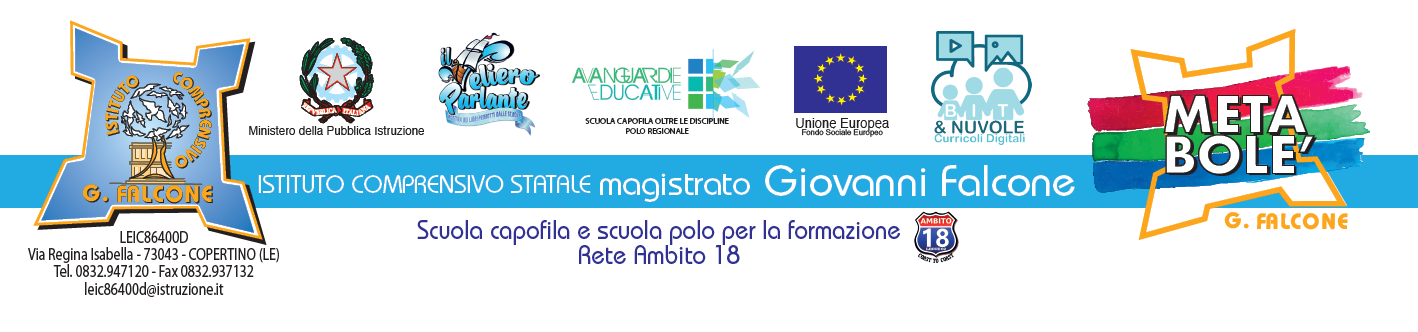 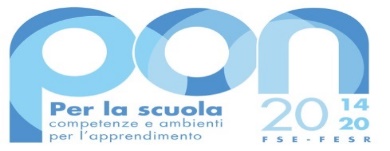 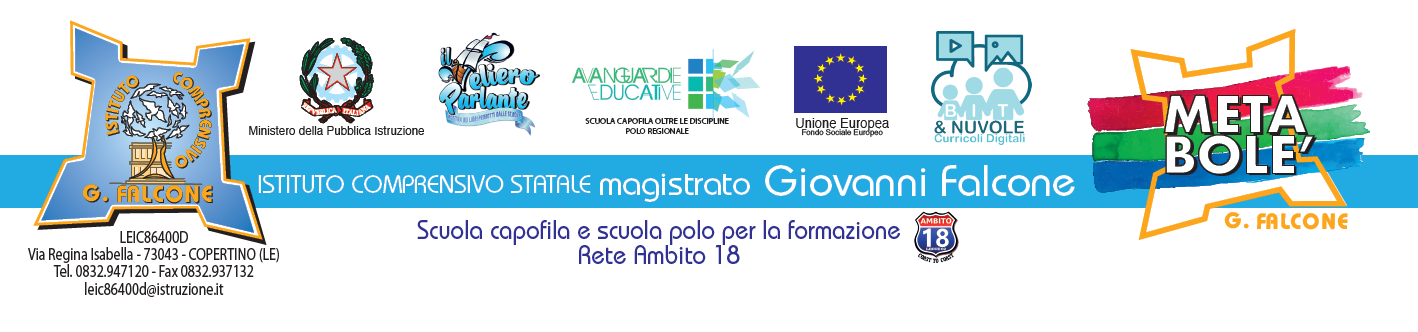 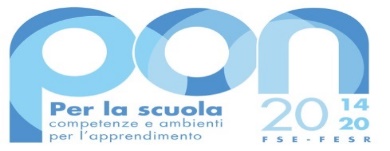 Domanda Allegato 1 Oggetto: Istanza di Candidatura personale Docente TUTOR – Progetto PON 10.1.1A-FSEPON-PU-2021-286 “Nuovi equilibri” e Progetto PON 10.2.2A-FSEPON-PU-2021-315  “Sopra le nuvole”AL DIRIGENTE SCOLASTICO ISTITUTO COMPRENSIVO “magistrato G.FALCONE” 73043 COPERTINOIl/La sottoscritto/a ………………………………………… Codice fiscale………...……………… Nato/a a ……………………………………………………………..... il …………………………… Telefono ……………………… Cell…………………… e-mail …………………………………… Indirizzo a cui inviare le comunicazioni relative alla selezione Via ………………………….……………… Cap …………… Città ………………….………...…Chiededi partecipare alla selezione per titoli per l’attribuzione dell’incarico di TUTOR Titolo Progetto ……………………………..…...…………………………..……………………………….……………Titolo del Modulo…………………………………………………………………………………………………A tal fine, consapevole della responsabilità penale e della decadenza da eventuali benefici acquisiti nel caso di dichiarazioni mendaci, dichiara, sotto la propria responsabilità, quanto segue:di essere cittadino/a .……………………………………………………………………..……… di essere in godimento dei diritti politici …………………………………………..…………………….…. di non essere dipendente di altre amministrazioni pubblichedi essere in possesso dei seguenti titoli ……………………………………….………………… di non aver subito condanne penali ovvero di avere i seguenti provvedimenti penali pendentidi non avere procedimenti penali pendenti ovvero di avere i seguenti procedimenti penali pendenti………………….… di essere  disponibile  a  svolgere  l’incarico  secondo  il  calendario  predisposto  dal  Gruppo  di Progettodi essere disponibile  a  partecipare  agli  incontri  propedeutici  all’inizio  delle  attività  e  nelle eventuali manifestazioni conclusive del progettodi impegnarsi a documentare puntualmente tutta l’attività svolta e di inserire i dati richiesti a sistema.ACCETTAsenza condizioni quanto previsto nell’avviso e si impegna ad espletare l'incarico nel rispetto delle Disposizioni Ministeriali.Allega alla presente:Curriculum vitae, secondo il formato standard europeo,Griglia di valutazione , conforme all’Allegato 2 –Copia di un documento di riconoscimento in corso di validitàIl/La sottoscritto/a consente il trattamento dei propri dati, anche personali, ai sensi del D. Lg.vo 30/06/2003, n. 196, per le esigenze e le finalità dell’incarico di cui alla presente domanda.Data ………………………………… Firma ………………………………………Allegato 2 – Griglia di valutazioneNB a parità di punteggio, sarà graduato prima il candidato più giovaneTABELLA DI VALUTAZIONE DEI TITOLI PER IL PERSONALE ESTERNO ED INTERNOTABELLA DI VALUTAZIONE DEI TITOLI PER IL PERSONALE ESTERNO ED INTERNOTABELLA DI VALUTAZIONE DEI TITOLI PER IL PERSONALE ESTERNO ED INTERNOTABELLA DI VALUTAZIONE DEI TITOLI PER IL PERSONALE ESTERNO ED INTERNOTABELLA DI VALUTAZIONE DEI TITOLI PER IL PERSONALE ESTERNO ED INTERNOTITOLI CULTURALITITOLI CULTURALITITOLI CULTURALITITOLI CULTURALITITOLI CULTURALITITOLOPUNTEGGIOAUTOVALUTAZIONEVALUTAZIONE COMMISSIONEADiploma di Laurea specifico(Quadriennale specialistica/magistrale)Votazione  fino  a 107/110 P.ti  8 Votazione 108   a 110/110  P.ti 10Votazione 110/110  e  lode  P.ti 12BLaurea triennale specifica(Punteggio non cumulabile con il punto A)6CDiploma di istruzione secondaria di II grado specifico(valutabile in mancanza della laurea enon cumulabile con i punti A e B)4DCorso	post-laurea	afferente	la tipologia dell’intervento (Dottorato di ricerca, Master universitario di I e II livello 60 cfu, Corso di perfezionamento)3 (fino a 9 pt)EAltri titoli culturali specifici afferenti latipologia dell’intervento1 (fino a 3 pt)FPubblicazioni inerenti le attivitàpreviste1 (fino a 3 pt)TITOLI ED ESPERIENZE PROFESSIONALITITOLI ED ESPERIENZE PROFESSIONALITITOLI ED ESPERIENZE PROFESSIONALITITOLI ED ESPERIENZE PROFESSIONALITITOLI ED ESPERIENZE PROFESSIONALIGEsperienze di docenza universitaria nelsettore di pertinenza4 (fino a 20 pt)HEsperienze di docenza in progetti coerenti con le attività previste (delladurata di almeno 30 ore)3 (fino a 15 pt)IEsperienze di tutoraggio in progetticoerenti con le attività previste (della durata di almeno 30 ore)1 (fino a 5 pt)LEsperienze di formazione coerenti con le attività previste (della durata di almeno 30 ore)1 (fino a 5 pt)MAbilitazione specifica5NCertificazione di competenze informatico/tecnologiche2 (fino a 6 pt)OEsperienza di docenza nella disciplina oggetto del progetto1 (fino a 5 pt)PEsperienze professionali nel settore di pertinenza diverse dalla docenza1 (fino a 5 pt)QEsperienza di docenza di madrelingua e di preparazione degli esami Trinity (esclusivamente per insegnanti dell’area L2)5REsperienza di docenza in corsi per il conseguimento dell’ECDL (esclusivamente per gli insegnamenti dell’area tecnologica e informatica)5SCongruità, originalità e valenza delPiano di lavoro presentatoFino a 10 pt